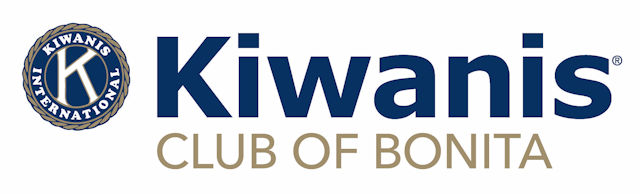 Kiwanis Club of Bonita HistoryThe Bonita Club is presently chartered as one of more than 7,700 clubs in 80 countries throughout the world. The Kiwanis Club of Bonita was chartered on March 10, 1971. It was a spin-off from the Chula Vista Kiwanis Club. Several members of that club that lived or had interest in Bonita and the eastern side of Chula Vista formed the original club, which was called Chula Vista - East. They met at several locations in the area of Broadway Avenue, usually for lunch. Later, because many members lived in the Bonita area, they decided to change the name to the Kiwanis Club of Bonita. As many members were working, the club decided to become a breakfast club and meet in the Bonita area. Over the years they met at the Wells Fargo Bank community room, Tomatoes Plus restaurant, the training room at the Bonita-Sunnyside Fire Station, the Bonita Golf Club, the Chula Vista Golf Club, at Glen Abbey facilities, and at their current location, the Bonita-Sunnyside Library community room.The Bonita Club has provided four Division 11 Lt. Governors: John Orsini, Bill Sears, Randy Bellamy, and Fer Orozco. Division 11 is comprised of seven Kiwanis clubs from the City of San Diego down to and including Tijuana, Mexico.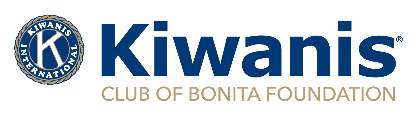 On March 20, 2014 the club created a separate IRS 501(c)(3) charitable organization, the Kiwanis Club of Bonita Foundation, to manage and fund all community and charitable service. This provides a tax-exempt base to receive donations for community service. The Foundation operates as a separate entity but in conjunction with the club and maintains separate funds accounting and governance. 